VALENCIÀ1º EPLa família pilotera Gemma Armengol 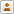 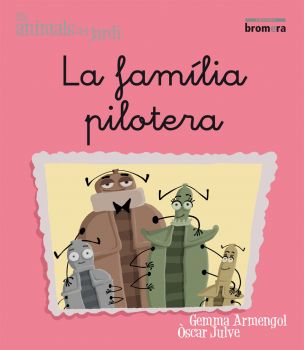 Una família d’escarabats piloters ha arribat al jardí. Treballen de nit i molesten els habitants del jardí. L’Antonieta té la solució al problema.(TAMBÉ DISPONIBLE EN LLETRA D’IMPREMTA. ISBN: 978-84-9824-579-0)número 003Autor/a:
Gemma ArmengolFormat:
16,5×19 cmPàgines:
24Edició:
1ISBN:
9788498244533Il·lustrador:
Òscar Julve2º EP.Els guardians del bosc Agustín Fernández Paz 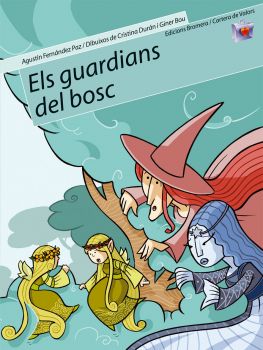 Medi ambientLa senyora Rosa ha venut les seues propietats a uns senyors que volen destruir la roureda per a construir-hi edificis. Però això serà si ho permeten els éssers fantàstics que habiten el bosc. Tu també pots ser un bon guardià de la natura, si en tens compte.número 005Autor/a:
Agustín Fernández PazFormat:
17×22,5Pàgines:
32Edició:
1ISBN:
9788498241310Traductor:
Edicions Bromera S.L.Il·lustrador:
Cristina Durán i Giner Bou4t EPGratacelònia Josep Antoni Fluixà 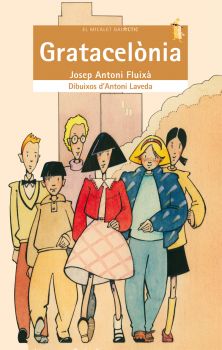 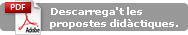 Uns xiquets organitzen una expedició per a portar la Felicitat a Gratacelònia, una ciutat cada vegada més trista i més lletja. Però per a aconseguir-ho hauran de passar unes quantes aventures.número 003Autor/a:
Josep Antoni FluixàFormat:
13×20,5Pàgines:
64Edició:
9ISBN:
9788476600702Il·lustrador:
Antoni Laveda5 anysA la piscina Enric Lluch 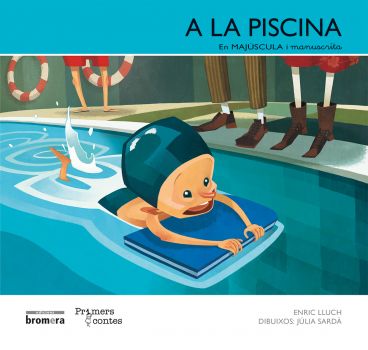 Que divertit,  anar a la piscina! Juli encara no sap nadar, però segur que amb l’ajuda del monitor aprendrà en un tres i no res.número 01Autor/a:
Enric LluchFormat:
21x20 cmPàgines:
24Edició:
1ISBN:
9788490260760Il·lustrador:
Júlia Sardà4 anysUn dia atrafegat Joan Carles Girbés 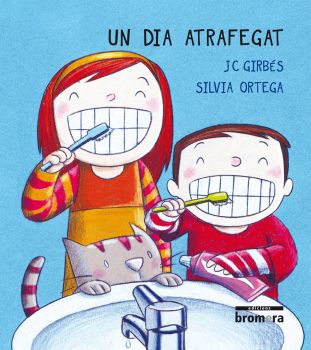 APRÉN ELS HÀBITS DIARIS.Marc i Andrea s'alcen prompte per a anar a escola, jugar i divertir-se.Els acompanyes?número 001Autor/a:
Joan Carles GirbésFormat:
17×19Pàgines:
14Edició:
1ISBN:
9788498249026Il·lustrador:
Silvia OrtegaLIBROS RECOMENDADOS PARA PRIMARIATítulo: Los protectoresEditorial: SMColección: El barco de vaporAutor: Roberto SantiagoISBN: 978-84-675-8769-2A partir de 8 años.Título: Los futbolísimos. El misterio de la lluvia de meteoritosEditorial: SMColección: El barco de vaporAutor: Roberto SantiagoISBN: 978-84-675-8580-35,90 €
6,60 €8,40 €
5,85 €
7,95 €